Linda’s Speedway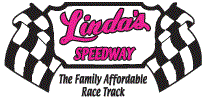 200 Silvertown RdJonestown, Pa 17038HAVE YOU EVER BOUGHT A BILLBOARD?	We have bought a billboard and we enjoy year long advertising along interstate 78. The Linda's Speedway sign as well as our advertisers can be seen from the interstate year round. Oh, and there are those 300+ people a week that come to watch the racing at the speedway that see it as well!		Billboards serve as a major method of outdoor advertising for businesses and organizations. Ask yourself, "If I could get a premium spot for advertising for one-third of the price, would you consider ordering today?"	A recent survey says that the average fan remembers the billboards at a race track without even trying. Wouldn't that be a nice assist to your business the next time a race fan is looking for a product in your line of industry. 	According to the Arbitron study, billboard advertising is effective. According to the study, which reported that 71 percent of Americans “often look at the messages on roadside billboards,” a majority of Americans at one time or another learned about an event that interested them or a restaurant they later patronized. Additionally, 56 percent of Americans reported later talking about a funny billboard they saw. 	Remember, these fans will see a scheduled 30 races at the speedway with each lasting an average of six hours. That about 200 hours of advertising for your company on race nights. Plus, we hope to broadcast a few races online via a live video feed, in which the number of viewers will be limitless.	We do not hold your business down. As long as the billboard is family fitting, we do no limit color, words, or creativity. We do have the spaces measured out, but we can always discuss bigger and better!	How do we promote your business? There are multiple ways starting with our public address announcer. Your name will be heard often over the Pa system. We will have a link off of our web site to your business address. From our web site you can find numerous of our social media outlets. Humpy Wheeler's Speedway Benefits listed Linda's Speedway as one of America's leading social media speedways. Your billboard would look "slick" in a mid week Instagram update. We can take care of that for you!	We won't stop at a billboard. Do you want more? We can do it! Nightly sponsorship, appearances by race cars at your business, and promotions for you. 	If you are interested in being a part of the Linda’s Speedway family, please contact me, Michael Batz, by phone (717-865-5330) or email (Mike@Lindasspeedway.com). Any involvement would be big help in getting to our goal and a benefit for your business. We Will Guarantee It!Thank You for Your Time,Michael Batz200 Silvertown RdJonestown, Pa 17038				www.Lindasspeedway.com 				        (717)865-5330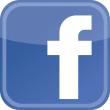 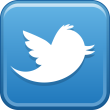 